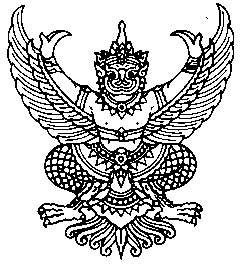 ประกาศโรงพยาบาลศิลาลาดเรื่อง เจตนารมณ์การป้องกันและแก้ไขปัญหาการล่วงละเมิดหรือคุกคามทางเพศในการทำงาน        	คณะผู้บริหาร ข้าราชการ ลูกจ้าง พนักงาน และบุคลากรทุกคนของสำนักงานสาธารณสุขจังหวัดร้อยเอ็ด มีเจตนารมณ์ร่วมกันที่จะส่งเสริมความเท่าเทียมกันระหว่างบุคคลและสร้างองค์กรที่ปราศจากการล่วงละเมิดหรือคุกคามทางเพศในการทำงานด้วยการปฏิบัติต่อกันอย่างให้เกียรติและเคารพซึ่งกันและกัน และไม่กระทำการใดที่เป็นการล่วงละเมิดหรือคุกคามทางเพศต่อผู้บังคับบัญชา ผู้ใต้บังคับบัญชา เพื่อนร่วมงาน ลูกจ้าง และบุคคลที่เกี่ยวข้องในการติดต่อประสานงานหรือดำเนินงานร่วมกับสำนักงานสาธารณสุขจังหวัดร้อยเอ็ด	ดังนั้น เพื่อให้บรรลุเจตนารมณ์การป้องกันและแก้ไขปัญหาการล่วงละเมิดหรือคุกคามทางเพศในการทำงานดังกล่าว สำนักงานสาธารณสุขจังหวัดร้อยเอ็ด จะดำเนินการดังนี้		๑. บริหารงานและปฏิบัติงานบนหลักแห่งความเสมอภาค ให้เกียรติซึ่งกันและกัน เคารพในศักดิ์ศรีความเป็นมนุษย์โดยคำนึงถึงความเท่าเทียมระหว่างเพศ ไม่กระทำการอันเป็นการเลือกปฏิบัติโดยไม่เป็นธรรม
ต่อบุคคลด้วยเหตุความแตกต่างในเรื่องของเพศและไม่กระทำการใดที่เป็นการล่วงละเมิดหรือคุกคามทางเพศ
ในการทำงาน	๒. สร้างวัฒนธรรมองค์กร และปลูกฝังค่านิยมให้แก่คณะผู้บริหาร ข้าราชการ ลูกจ้าง พนักงาน และบุคลากรทุกคนของสำนักงานสาธารณสุขจังหวัดร้อยเอ็ด ให้ปฏิบัติต่อกันโดยให้เกียรติซึ่งกันและกัน และเคารพในศักดิ์ศรีความเป็นมนุษย์	๓. สร้างสภาพแวดล้อมและบรรยากาศที่ดีภายในองค์กร และส่งเสริมความปลอดภัยไม่ให้
ถูกล่วงละเมิดหรือคุกคามทางเพศในการทำงานให้แก่คณะผู้บริหาร ข้าราชการ ลูกจ้าง พนักงาน และบุคลากรทุกคน และบุคคลที่เกี่ยวข้องหรือดำเนินงานร่วมกับสำนักงานสาธารณสุขจังหวัดร้อยเอ็ด	๔. สร้างกลไกและกระบวนการในการป้องกันและแก้ไขปัญหาการล่วงละเมิดหรือคุกคาม
ทางเพศในการทำงานเพื่อมิให้มีการล่วงละเมิดหรือคุกคามทางเพศในการทำงาน 			ประกาศ ณ วันที่   31  มกราคม พ.ศ. ๒๕๖5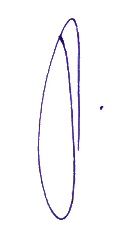 						(นายธนา คลองงาม)					           นายแพทย์เชี่ยวชาญ				 	   ผู้อำนวยการโรงพยาบาลศิลาลาด